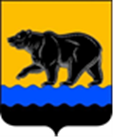 СЧЁТНАЯ ПАЛАТА ГОРОДА НЕФТЕЮГАНСКА16 мкрн., д. 23, помещение № 97, г. Нефтеюганск, Ханты-Мансийский автономный округ - Югра(Тюменская область), 628310, телефон: 20-30-54, факс: 20-30-63 е-mail: sp-ugansk@mail.ru________________________________________________________________________________________Исх. от 29.11.2023 № СП-699-3ЗАКЛЮЧЕНИЕ на проект приказа комитета культуры и туризма администрации города Нефтеюганска «О внесении изменений в приказ комитета культуры и туризма администрации города Нефтеюганска от 05.03.2018 № 34-нп «Об утверждении Положения об установлении системы оплаты труда работников муниципальных образовательных организаций дополнительного образования, подведомственных комитету культуры и туризма администрации города Нефтеюганска» Счётная палата в соответствии с пунктом 7 части 2 статьи 9 Федерального закона от 07.02.2011 № 6-ФЗ «Об общих принципах организации и деятельности контрольно-счётных органов субъектов Российской Федерации и муниципальных образований» проводит экспертизу проектов муниципальных правовых актов  в части, касающейся расходных обязательств муниципального образования.В целях проведения экспертизы представлен проект приказа комитета культуры и туризма администрации города Нефтеюганска «О внесении изменений в  приказ комитета культуры и туризма администрации города Нефтеюганска от 05.03.2018 № 34-нп «Об утверждении Положения об установлении системы оплаты труда работников муниципальных образовательных организаций дополнительного образования, подведомственных комитету культуры и туризма администрации города Нефтеюганска» (далее – проект).Пунктом 3 Постановления Правительства Ханты-Мансийского автономного округа - Югры от 13.10.2023 № 506-п «Об увеличении фондов оплаты труда работников государственных учреждений Ханты-Мансийского автономного округа  - Югры» органам местного самоуправления муниципальных образований Ханты-Мансийского автономного округа – Югры принять решения об увеличении на 5,5 процентов фонды оплаты труда муниципальных учреждений. Постановления администрации города Нефтеюганска от 20.10.2023 № 1366-п «Об увеличении фондов оплаты труда работников муниципальных учреждений города Нефтеюганска» установлено увеличение на 5,5 процентов фондов оплаты труда работников муниципальных учреждений города Нефтеюганска и поручено, в том числе комитету культуры и туризма администрации города Нефтеюганска, подготовить изменения в положение об оплате труда работников подведомственных учреждений.Кроме того, письмом Департамента образования и науки Ханты-Мансийского автономного округа – Югры от 26.10.2023 № 10-Исх-11658 представлена информация об уточнённых и прогнозных целевых значениях показателей работников муниципальных образовательных организаций дополнительного образования детей на 2023 и 2024 годы в связи с изменением прогнозного значения показателя «среднемесячный доход от трудовой деятельности по Ханты-Мансийскому автономному округу». На основании изложенного, проектом предлагается увеличить размеры ставки заработной платы с 6 801 рубля до 7 000 рублей и коэффициент специфики для педагогических работников с 0,9579 до 1,0215.    По результатам проведения экспертизы замечания отсутствуют.Председатель                                                                                        С.А. ГичкинаИсполнитель:начальник инспекторского отдела №1Портнова Людмила Николаевна8 (3463) 203054 